Zarządzenie Nr 0050.132.2023Burmistrza Miasta i Gminy Suchedniów z dnia 29 września 2023 r.w sprawie sprzedaży samochodu specjalnego pożarniczego marki STAR 266 stanowiącego własność Gminy SuchedniówNa podstawie art. 30 ust. 2 pkt 3 ustawy z dnia 8 marca 1990 r. o samorządzie gminnym 
(t. j. Dz.U. z 2023 r. poz. 40 ze zm.) , Burmistrz Miasta i Gminy w Suchedniowie zarządza,                        co następuje:§ 1.Przeznacza się do sprzedaży w drodze przetargu ofertowego nieograniczonego samochód specjalny pożarniczy  marki STAR 266 , Nr rej. TSK M328, rok produkcji 1987, stanowiący mienie ruchome Gminy Suchedniów.Warunki sprzedaży samochodu, o którym mowa w pkt. 1, określa się w ogłoszeniu o przetargu, 
w brzmieniu załącznika Nr 1 do zarządzenia.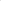 § 2.Ogłoszenie o przetargu podaje się do publicznej wiadomości przez wywieszenie na tablicy informacyjnej w siedzibie Urzędu Miasta i Gminy oraz zamieszczenie na stronie internetowej Gminy Suchedniów: www.suchedniow.bip.doc.pl  (przetargi).§ 3.Powołuje się komisję do przeprowadzenia przetargu o którym mowa w § 1, w następującym składzie:Ewa Niemczyk — PrzewodniczącyBeata Borkowska — CzłonekJoanna Kępa — Członek§ 4.Wykonanie zarządzenia powierzam Przewodniczącemu Komisji.§ 5.Zarządzenie wchodzi w życie z dniem podpisania.BURMISTRZ MIASTA I GMINY                                                                                                      mgr inż. Cezary Błach